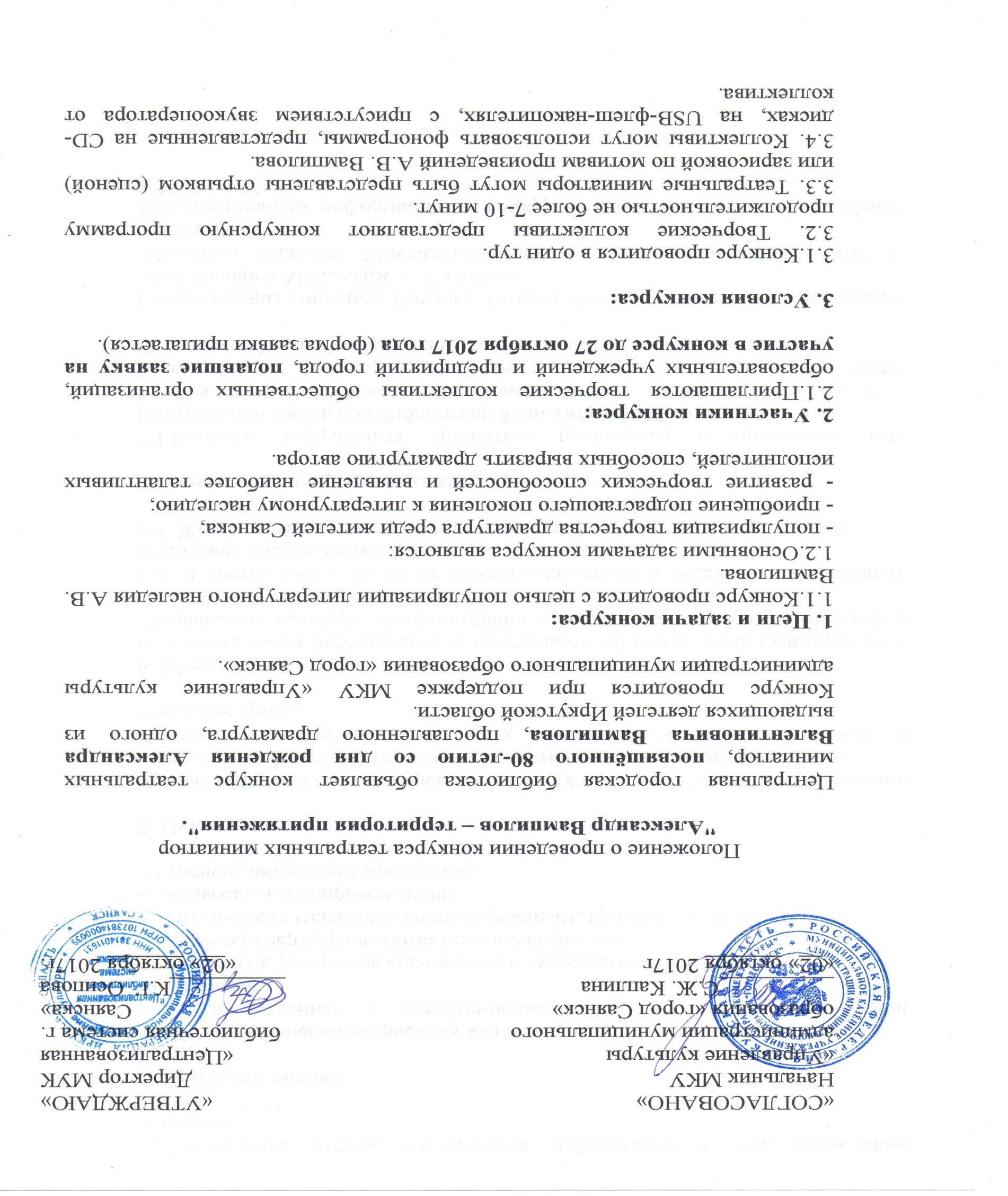 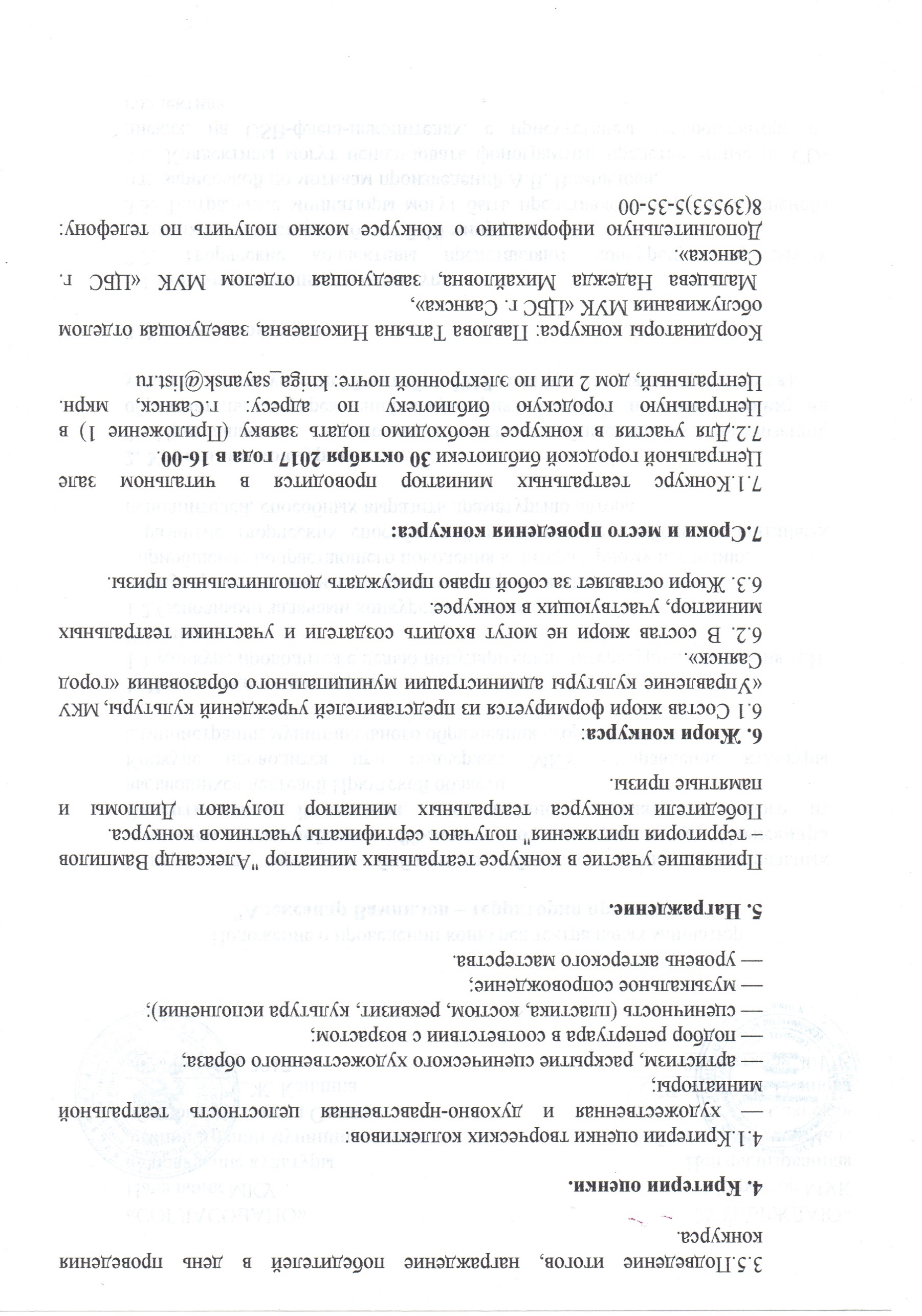 Приложение 1Положения о проведении конкурса театральных миниатюр"Александр Вампилов – территория притяжения"Заявка участника конкурса театральных миниатюр "Александр Вампилов – территория притяжения"Творческий коллектив (указать от какой организации)ФИО участников (полностью)1.ФИО участников (полностью)2.ФИО участников (полностью)3.ФИО участников (полностью)4.ФИО участников (полностью)…Название конкурсной работы и произведениеХудожественный руководитель(ФИО полностью)Контактный телефон руководителя коллектива